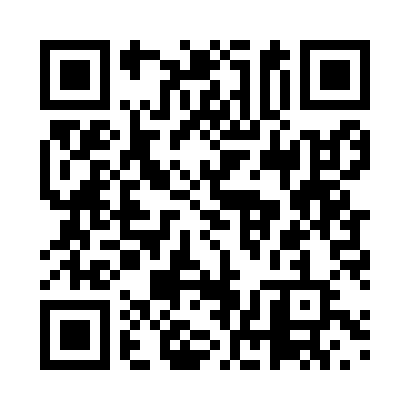 Prayer times for Hualpen, ChileMon 1 Apr 2024 - Tue 30 Apr 2024High Latitude Method: NonePrayer Calculation Method: Muslim World LeagueAsar Calculation Method: ShafiPrayer times provided by https://www.salahtimes.comDateDayFajrSunriseDhuhrAsrMaghribIsha1Mon6:408:061:565:147:459:062Tue6:418:071:565:137:449:053Wed6:428:081:555:127:429:034Thu6:438:091:555:117:419:025Fri6:448:101:555:107:399:006Sat6:458:111:555:087:388:597Sun5:467:1212:544:076:367:578Mon5:467:1212:544:066:357:569Tue5:477:1312:544:056:347:5510Wed5:487:1412:534:046:327:5311Thu5:497:1512:534:036:317:5212Fri5:507:1612:534:026:307:5113Sat5:507:1712:534:016:287:4914Sun5:517:1812:524:006:277:4815Mon5:527:1812:523:596:257:4716Tue5:537:1912:523:586:247:4617Wed5:547:2012:523:576:237:4418Thu5:547:2112:523:566:227:4319Fri5:557:2212:513:556:207:4220Sat5:567:2312:513:546:197:4121Sun5:577:2412:513:536:187:4022Mon5:587:2412:513:526:167:3823Tue5:587:2512:513:516:157:3724Wed5:597:2612:503:506:147:3625Thu6:007:2712:503:496:137:3526Fri6:017:2812:503:486:127:3427Sat6:017:2912:503:476:117:3328Sun6:027:3012:503:466:097:3229Mon6:037:3012:503:456:087:3130Tue6:047:3112:493:456:077:30